                 JANVIER 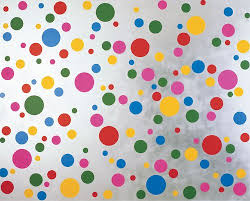 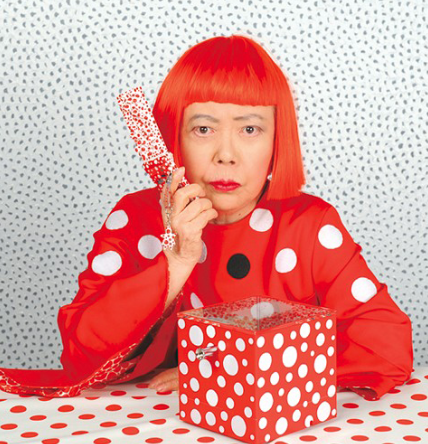                                                    En s'inspirant de                                                Yayoi KUSAMA